Liste des donateurs 2022 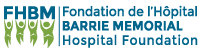 2022 Donors ListLa Fondation reconnait avec une vive gratitude tous ses donateurs.The Foundation acknowledges with great appreciation all its donors!Agnes SchaferAlfred A. MooreAndré MathieuAnthony FrechetteBenoit LabelleBetty StevensonCanadian Vintage Motorcycle GroupCarmen LeducCéline PrimeauChristiane BergevinClaire BlanchardDanuta Misztal BocchicchioDanielle RousseauDebbie Hébert MoranDenis-André HurteauDenis GravelDiane VaillancourtDonald FrierDonna BoychukEdith MénardEila TallonFerme Car-Gill S.E.N.C.Gilbert SarfatiGilles BérubéGordon McKellGrégoire MartinGuy BilletteHubert DagenaisJ. Léo ChartrandJean ChartrandJeanne LedouxJeanne-d’Arc Bergevin PouliotJean-Louis TrépanierJean-Paul LacroixJocelyne GiguèreJoseph CoenenJulie LatreilleLionel RacineLise BergeronLouise BoutinLucille Poupart DaigneaultLynda PlanteMadeleine Himbeault GreigMarc DescoteauxMarguerite DécloitreMarguerite PrévostMarie Marthe DemersMarlene SéguinMary Lou BlackMichael ChaputMichael LawrenceMichel VerstryngeMichelle GreigMonique LegaultMonique Legault LeblancNicole BerthiaumeNorma EdniePatricia ShearerPaul LatourPeter NivenPhilippe GuérinRamona RougerieRéjean BergevinRaymond BazinetRaymond DandurandRaymond TouchetteRaymonde GravelRita NantelRose-Emma RobidouxRose-Hélène Lemelin LeducRoss and Gretta WhyteRoy VaincourtSylvie TrépanierThomas Bruce MurdochYolande RiendeauVera BlakeVintage Snowmobile Club of the      AdirondacksJacqueline Laforest 	Odile de LaunièreCécile Jodoin Vincent	Claire Jodoin Roy	Robert Hersey	Deborah WattieBlake Francis	Christine Felstead, Jana Konrads and Mary PalaciosWinston Keeler	Wendy MacLeod and Bob Lavigne	Randall Rennie		Roy Keeler	Richard Keeler		Janice Martin		MacDonald Family		Josepf Hagen	Marie MacDonald		Debrah Lynn MartinAllison Craig	Alanne Hooker Kee			Mary C. CoffinRosemary Hooker	Alanne Hooker Kee			Mary C. CoffinWilliam Ness	Archie and Sheila ChisholmLouise Demers	Jean-Guy Campeau				Marc et Shealeen Tremblay		Ville de Saint-Eustache		Josiane Laberge		Jim McGerrigle	Madeleine Himbeault GreigLouis Brunette	Madeleine Himbeault Greig		Erika Marie Bove			Debbie and Jim Wattie		Patricia Hawarth		John and Diane Macleod		Darel Lang		Donna Marshall		Christine Blanchette and John Kenneth Moe		Julie LatreilleJane Younie 	Alfred MooreLise Montreuil	Uniag CoopérativeIgnace Van Houtte	Manon CharretteMarie Grant	Susan Hadley			Marc ChalifouxIsobel Brock Dybka	Erika Marie Bove		The Brock Cinnamon FamilyGermain Bissonnette	Lucie BissonnetteIrène Laroche	Lucette Bourdeau		Francine TremblayAndréa Viau Beaulieu	Producteurs et productrices acéricoles de la Montérégie-Est		Producteurs et productrices acéricoles de la Montérégie-OuestRéjean Vincent	Sabine Recklies